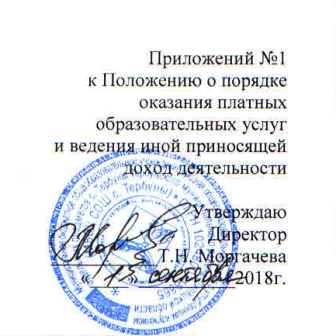 .      Калькуляция стоимости платных дополнительных услуг Предоставление дополнительного образования художественно-эстетической, технической, спортивной, туристско-краеведческой, социально-педагогической направленностям, не предусмотренных штатным расписанием и планом воспитательной работы школыПреподавание специальных курсов и циклов дисциплин, не предусмотренных  учебным планом Изучение учебных дисциплин сверх часов и сверх учебных программ, предусмотренных учебным планомРепетиторство с обучающимися других образовательных учрежденийСоздание групп дошкольников по адаптации детей к условиям школьной жизниСоздание групп, клубов, студий объединений школьников начальных классов по адаптации детей к условиям школьной жизниОрганизация обучения по профессиональным образовательным программам «Подготовка водителей ТС» в 10 классахТеоретическая частьОрганизация обучения по профессиональным образовательным программам «Подготовка водителей ТС категории «Б»» в 11 классахТеоретическая часть Затраты  при практических занятиях:ВСЕГО за услугу организация обучения по профессиональным образовательным программам "Подготовка водителей ТС в 11классе" – 6055,00Создание индивидуальных групп по укреплению физического и психического здоровья обучающихся, воспитанниковСоздание индивидуальных групп «ШКОЛА ПОЛНОГО ДНЯ» в 5 класахПредложение:	установить тариф на платную дополнительнуюобразовательную услугу  «Создание индивидуальных групп «ШКОЛА ПОЛНОГО ДНЯ» в 5 классах» в месяц   1706,40  рублей по МБОУ СОШ с. Тербуныгл. бухгалтер	Е.В. Проскурникова1Наименование статей затратСумма (руб.)2Затраты на стимулирующую часть оплаты труда основного персонала55,263Затраты материальных запасов0,584Накладные затраты, относимые на платную услугу9,465Итого затрат65,306Экономически обоснованная стоимость услуги за 1 час платной услуги с 1 ученика65,301Наименование статей затратСумма (руб.)2Затраты на стимулирующую часть оплаты труда основного персонала46,423Затраты материальных запасов4,934Накладные затраты, относимые на платную услугу7,925Итого затрат59,27620% на развитие материально-технической базы11,837Экономически обоснованная стоимость услуги за 1 час платной услуги с 1 ученика71,101Наименование статей затратСумма (руб.)2Затраты на стимулирующую часть оплаты труда основного персонала46,423Затраты материальных запасов4,934Накладные затраты, относимые на платную услугу7,925Итого затрат59,27620% на развитие материально-технической базы11,837Экономически- обоснованная стоимость за 1 час платной услуги с 1 ученика71,101Наименование статей затратСумма (руб.)2Затраты на стимулирующую часть оплаты труда основного персонала331,583Затраты материальных запасов6,944Накладные затраты, относимые на платную услугу67,045Итого затрат405,566Экономически обоснованная стоимость услуги за 1 час платной услуги при работе с 1 учеником406Экономически обоснованная стоимость услуги за 1 час платной услуги при работе с 2 учениками203Экономически обоснованная стоимость услуги за 1 час платной услуги при работе с 3 учениками135,33Экономически обоснованная стоимость услуги за 1 час платной услуги при работе с 4 учениками101,501Наименование статей затратСумма (руб.)2Затраты на стимулирующую часть оплаты труда основного персонала46,423Затраты материальных запасов4,934Накладные затраты, относимые на платную услугу7,925Итого затрат59,27620% на развитие материально-технической базы11,837Экономически обоснованная стоимость услуги за 1 час платной услуги с 1 ученика71,101Наименование статей затратСумма (руб.)2Затраты на стимулирующую часть оплаты труда основного персонала23,213Затраты материальных запасов0,344Накладные затраты, относимые на платную услугу4,445Итого затрат27,996Экономически обоснованная стоимость услуги за 1 день платной услуги с 1 ученика28,001Наименование статей затратСумма (руб.)2Затраты на стимулирующую часть оплаты труда основного персонала27,853Затраты материальных запасов3,374Накладные затраты, относимые на платную услугу5,055Итого затрат36,276Развитие материально-технической базы0,236Экономически обоснованная стоимость услуги за 1 час платной услуги с 1 ученика36,50Экономически обоснованная стоимость услуги за 70 часов платной услуги с 1 ученика25551Наименование статей затратСумма (руб.)2Затраты на стимулирующую часть оплаты труда основного персонала27,853Затраты материальных запасов3,374Накладные затраты, относимые на платную услугу5,055Итого затрат36,276Развитие материально-технической базы0,236Экономически обоснованная стоимость услуги за 1 час платной услуги с 1 ученика36,50Экономически обоснованная стоимость услуги за 70 часов платной услуги с 1 ученика25551Наименование статей затратСумма (руб.)2Затраты на стимулирующую часть оплаты труда основного персонала (15%от ФОТ мастера произ. обучения в час на 1 ученика) 29,183Затраты материальных запасов8,104Сумма восстановительной стоимости  оборудования, используемого при оказании платной услуги в час 20,645Накладные затраты, относимые на платную услугу ( 15% от стимулирующей части оплаты труда мастера произ. обучения)4,386Итого затрат62,307Развитие материально-технической базы0,207Экономически обоснованная стоимость услуги за 1 час платной услуги с 1 ученика62,50Экономически обоснованная стоимость услуги за 56 часов  платной услуги с 1 ученика3500,001Наименование статей затратСумма (руб.)2Затраты на стимулирующую часть оплаты труда основного персонала46,423Затраты материальных запасов4,934Накладные затраты, относимые на платную услугу7,925Итого затрат59,27620% на развитие мтериально-технической базы11,837Экономически обоснованная стоимость услуги за 1 день платной услуги с 1 ученика71,101Наименование статей затратСумма (руб.)2Затраты на стимулирующую часть оплаты труда основного персонала46,423Затраты материальных запасов4,934Накладные затраты, относимые на платную услугу7,925Итого затрат59,27620% на развитие материально-технической базы11,837Цена за 1 час платной услуги с 1 ученика71,10